FORMULÁRIO DE CADASTRO DE BANCA E AGENDAMENTOEXAME DE QUALIFICAÇÃO I - MESTRADONOME DO ALUNO	ORIENTADOR(A)	CO-ORIENTADOR (SE HOUVER)TITULO  DA DISSERTAÇÃO	DATA DO EXAME DE QUALIFICAÇÃO I		HORÁRIOINDICAR O NÚMERO DO PROJETO GUARDA-CHUVA O QUAL A DISSERTAÇÃO SERÁ VINCULADA NA PLATAFORMA SUCUPIRA DA CAPES.     PROJETO Nº ___________ver relação de projetos guarda-chuva do PPGCTA cadastrados na CAPES - clique aqui A PESQUISA VAI GERAR PATENTE? (      ) NÃO(      ) SIM - enviar o Termo de confidencialidade devidamente preenchido e assinado.“https://ppgcta.ufc.br/pt/formularios-pos-graduacao/” TIPO DE APRESENTAÇÃO:   (       ) Presencial        (       ) Videoconferência (AMBIENTE VIRTUAL).PARTICIPANTE 1 	                        INSTITUIÇÃOPARTICIPANTE 2 	                        INSTITUIÇÃOPARTICIPANTE 3 – EXTERNO AO PPGCTA	                        INSTITUIÇÃOSUPLENTE 1 – EXTERNO AO PPGCTA	                        INSTITUIÇÃOSUPLENTE 2	                        INSTITUIÇÃODATA	ASSINATURAOBS:  1 – Preencher e enviar formulário de membro externo para docentes externos ao programa e pós-doutores.	2 – Na banca um dos Membros deve ser externo ao PPGCTA. *            3 – Um dos membros suplentes deve ser externo ao PPGCTA  **Sendo EXTERNO A UFC, deve orbigatorimente está cadastrado como USUÁRIO EXTERNO NO SEI - https://ppgcta.ufc.br/pt/cadastro-sei-usuario-externo/RESUMO DA DISSERTAÇÃO / PALAVRAS CHAVES e Nº DE PÁGINASFORMULÁRIO DE MEMBRO EXTERNO AO PPGCTAPARTICIPANTE EXTERNO 1PARTICIPANTE EXTERNO 2PARTICIPANTE EXTERNO 3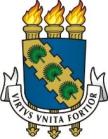 UNIVERSIDADE FEDERAL DO CEARÁPRÓ-REITORIA DE PESQUISA E PÓS-GRADUAÇÃOPROGRAMA DE PÓS-GRADUAÇÃO EM CIÊNCIA E TECNOLOGIA DE ALIMENTOS (PPGCTA-UFC)Nome:Celular:Nome:Celular:Nome:Celular:Nome:Celular:Nome:Celular:RESUMO:Palavras-chave:Número de páginasNome:CPF:Data de Nascimento:Email:Bolsista de Produtividade em Pesquisa (CNPq):Ano de titulação:Instituição de titulação:Pós-doutorado:Ano –Instituição:Nome:CPF:Data de Nascimento:Email:Bolsista de Produtividade em Pesquisa (CNPq):Ano de titulação:Instituição de titulação:Pós-doutorado:Ano –Instituição:Nome:CPF:Data de Nascimento:Email:Bolsista de Produtividade em Pesquisa (CNPq):Ano de titulação:Instituição de titulação:Pós-doutorado:Ano –Instituição: